ZGŁOSZENIE KANDYDATA DO SENATUZgłaszam 	(nazwisko i imię, tytuł zawodowy/stopień naukowy/tytuł naukowy)Zatrudnionego(ną) na stanowisku 	w 	(nazwa jednostki organizacyjnej)do senatu Uniwersytetu Medycznego we Wrocławiu ......................... adres e-mail zgłaszającego…………………….. 			              data		data i czytelny podpis zgłaszającego   WYRAŻAM ZGODĘ NA KANDYDOWANIE do senatu Uniwersytetu Medycznego we Wrocławiu 	                                                                                (data i czytelny podpis kandydata)OŚWIADCZENIE KANDYDATA NA CZŁONKA SENATU UCZELNIOświadczam, że:mam pełną zdolność do czynności prawnych;korzystam z pełni praw publicznych;nie byłem/-am skazana prawomocnym wyrokiem za umyślne przestępstwo lub umyślne przestępstwo skarbowe;nie byłem/-am karana karą dyscyplinarną;w okresie od dnia 22 lipca 1944 r. do dnia 31 lipca 1990 r. nie pracowałem/-am w organach bezpieczeństwa państwa w rozumieniu art. 2 ustawy z dnia 18 października 2006 r. o ujawnianiu informacji o dokumentach organów bezpieczeństwa państwa z lat 1944-1990 oraz treści tych dokumentów (Dz. U. z 2017 r. poz. 2186, z późn. zm.) oraz nie pełniłem/-am w nich służby ani nie współpracowałem/-am z tymi organami;urodziłem/-am się w dniu ……………….. r. i na dzień składania oświadczenia nie ukończyłem/-am 67 roku życia;przyjmuję do wiadomości, iż warunkiem członkostwa w senacie Uczelni jest nie ukończenie przeze mnie 67 roku życia do dnia rozpoczęcia kadencji Senatu Uczelni;Jestem zatrudniony/-a w Uczelni jako podstawowym miejscu pracy (dotyczy nauczycieli akademickich)/jestem zatrudniony/-a w Uczelni pełnym wymiarze czasu pracy (dotyczy pracowników niebędących nauczycielami akademickimi.	                                                                                                                                     (data i czytelny podpis kandydata)OŚWIADCZENIE KANDYDATA DOTYCZĄCE WYRAŻENIA ZGODY NA PRZETWARZANIE DANYCH OSOBOWYCHJa, niżej podpisany/a _______________________________, zgodnie z art. 7 Rozporządzenia Parlamentu Europejskiego i Rady (UE) 2016/679 z dnia 27 kwietnia 2016 r. w sprawie ochrony osób fizycznych w związku z przetwarzaniem danych osobowych i w sprawie swobodnego przepływu takich danych oraz uchylenia dyrektywy 95/46/WE, wyrażam zgodę na przetwarzanie moich danych osobowych, w tym danych kontaktowych, przez Uniwersytet Medyczny im. Piastów Śląskich we Wrocławiu, jako Administratora tych danych, w celu wzięcia udziału w wyborach do senatu Uczelni na kadencję 2020-2024 i wykonywania obowiązków związanych z objętą funkcją. 									             ................................................................	 								       (data i czytelny podpis kandydata)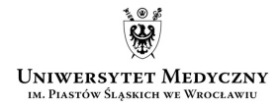  (załącznik nr 1 do Komunikatu nr 60 SKW) - zaktualizowany